Mikinaak Ode Shelter Referral Form  First Name: __________________________ M.I. __ Last Name: _________________________ Date of Birth: ____/____/______ Age: _______ Income: $______ /month 1. Current household status:  ☐ Single Adult ☐ Multiple Adults ☐ Adult(s) with Minor Children ☐ Youth 16-24 years old Number of Household Members: _____ 2. Observations that might be helpful to know about the person/family being referred (Optional)  Description of Person: __________________________________________________________ Special Needs: ________________________________________________________________ Other: (Include comments such as preferred language, physical disabilities, gender, etc.)  _____________________________________________________________________________ 3. Most frequently used place to sleep:  ☐ Outdoors ☐ Car / RV ☐ Shelters/Transitional Housing ☐ Motels / Hotels ☐ Doesn’t Know ☐ Refused ☐ Other (Specify): 4. Number of months since the homeless individual/family lived in permanent stable housing: _____ Months ☐ doesn’t Know ☐ Refused 5. Service in the U.S. Military (Veteran): ☐ Yes ☐ No ☐ Doesn’t Know ☐ Refused 6. Phone number, email address, and/or location that the service provider can use to contact the homeless individual/family: Phone #: ________. Best Time to Reach: _____________  Email Address: Location: ________________________________. 7. City/region/intersection the homeless individual/family most identifies as their community. (Note:  This response will determine which CES region receives the referral.): Location: SPA #: For in-person referrals: By signing this form, I am permitting it to be sent to a Coordinated Entry System- provider in my area so that they can contact me. _____________________________________________ __________ Signature                                                                            Date For telephonic referrals: Check if client permitted you to send this to a Coordinated Entry System provider in his/her area so that they can contact him/her. Initials: __________ Date: _________ 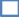 Referring County Dept.: ___________________ Name of referring person ________________________________________   Email: ____________________________ Tel # (____ _) __ _ __-___ _____ Date of Referral _______/_________/______ BASIC INFORMATIONHISTORY OF HOUSING AND HOMELESSNESSVETERANS FOLLOW-UP QUESTIONSAUTHORIZATION